E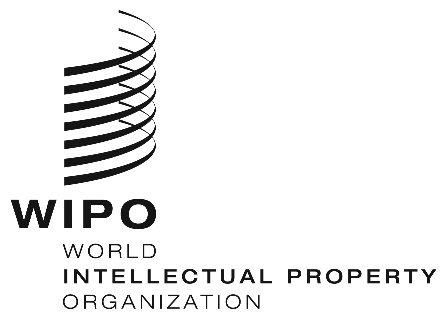 A/62/inf/1ORIGINAL:  englishDATE:  April 21, 2021Assemblies of the Member States of WIPOSixty-Second Series of Meetings
Geneva, October 4 to 8, 2021GENERAL INFORMATIONMemorandum of the Secretariat1.	This document deals with the sessions of the following 22 Assemblies and other bodies of the Member States of WIPO and of the Unions administered by WIPO that will meet in ordinary sessions from October 4 to 8, 2021:	(1)	WIPO General Assembly, fifty-fourth (25th ordinary) session	(2)	WIPO Conference, forty-second (25th ordinary) session	(3)	WIPO Coordination Committee, eightieth (52nd ordinary) session	(4)	Paris Union Assembly, fifty-seventh (25th ordinary) session	(5)	Paris Union Executive Committee, sixty-first (57th ordinary) session	(6)	Berne Union Assembly, fifty-first (25th ordinary) session	(7)	Berne Union Executive Committee, sixty-seventh (52nd ordinary) session	(8)	Madrid Union Assembly, fifty-fifth (24th ordinary) session	(9)	Hague Union Assembly, forty-first (23rd ordinary) session	(10)	Nice Union Assembly, forty-first (25th ordinary) session	(11)	Lisbon Union Assembly, thirty-eighth (24th ordinary) session	(12)	Locarno Union Assembly, forty-first (24th ordinary) session	(13)	IPC [International Patent Classification] Union Assembly, forty-second (23rd ordinary) session	(14)	PCT [Patent Cooperation Treaty] Union Assembly, fifty-third (23rd ordinary) session	(15)	Budapest Union Assembly, thirty-eighth (21st ordinary) session	(16)	Vienna Union Assembly, thirty-fourth (21st ordinary) session	(17)	WCT [WIPO Copyright Treaty] Assembly, twenty-first (10th ordinary) session	(18)	WPPT [WIPO Performances and Phonograms Treaty] Assembly, twenty-first (10th ordinary) session	(19)	PLT [Patent Law Treaty] Assembly, twentieth (9th ordinary) session	(20)	Singapore Treaty [Singapore Treaty on the Law of Trademarks] Assembly,		fourteenth (7th ordinary) session	(21)	Marrakesh Treaty [Marrakesh Treaty to Facilitate Access to Published Works for Persons Who Are Blind, Visually Impaired or Otherwise Print Disabled] Assembly, sixth ordinary session	(22)	BTAP [Beijing Treaty on Audiovisual Performances] Assembly, second 		ordinary session.Members2.	The members of each of the 22 Assemblies and other bodies of the Member States are the following:	(1)	WIPO General Assembly:  Afghanistan, Albania, Algeria, Andorra, Angola, Antigua and Barbuda, Argentina, Armenia, Australia, Austria, Azerbaijan, Bahamas, Bahrain, Bangladesh, Barbados, Belarus, Belgium, Belize, Benin, Bhutan, Bolivia (Plurinational State of), Bosnia and Herzegovina, Botswana, Brazil, Brunei Darussalam, Bulgaria, Burkina Faso, Burundi, Cabo Verde, Cambodia, Cameroon, Canada, Central African Republic, Chad, Chile, China, Colombia, Comoros, Congo, Cook Islands, Costa Rica, Côte d’Ivoire, Croatia, Cuba, Cyprus, Czech Republic, Democratic People’s Republic of Korea, Democratic Republic of the Congo, Denmark, Djibouti, Dominica, Dominican Republic, Ecuador, Egypt, El Salvador, Equatorial Guinea, Estonia, Eswatini, Fiji, Finland, France, Gabon, Gambia, Georgia, Germany, Ghana, Greece, Grenada, Guatemala, Guinea, Guinea-Bissau, Guyana, Haiti, Holy See, Honduras, Hungary, Iceland, India, Indonesia, Iran (Islamic Republic of), Iraq, Ireland, Israel, Italy, Jamaica, Japan, Jordan, Kazakhstan, Kenya, Kiribati, Kuwait, Kyrgyzstan, Lao People’s Democratic Republic, Latvia, Lebanon, Lesotho, Liberia, Libya, Liechtenstein, Lithuania, Luxembourg, Madagascar, Malawi, Malaysia, Mali, Malta, Mauritania, Mauritius, Mexico, Monaco, Mongolia, Montenegro, Morocco, Mozambique, Namibia, Nauru, Nepal, Netherlands, New Zealand, Nicaragua, Niger, Nigeria, Niue, North Macedonia, Norway, Oman, Pakistan, Panama, Papua New Guinea, Paraguay, Peru, Philippines, Poland, Portugal, Qatar, Republic of Korea, Republic of Moldova, Romania, Russian Federation, Rwanda, Saint Kitts and Nevis, Saint Lucia, Saint Vincent and the Grenadines, Samoa, San Marino, Sao Tome and Principe, Saudi Arabia, Senegal, Serbia, Seychelles, Sierra Leone, Singapore, Slovakia, Slovenia, Solomon Islands, South Africa, Spain, Sri Lanka, Sudan, Suriname, Sweden, Switzerland, Syrian Arab Republic, Tajikistan, Thailand, Togo, Tonga, Trinidad and Tobago, Tunisia, Turkey, Turkmenistan, Tuvalu, Uganda, Ukraine, United Arab Emirates, United Kingdom, United Republic of Tanzania, United States of America, Uruguay, Uzbekistan, Vanuatu, Venezuela (Bolivarian Republic of), Viet Nam, Yemen, Zambia, Zimbabwe (186).	(2)	WIPO Conference:  In addition to the States members of the WIPO General Assembly listed above:  Eritrea, Ethiopia, Maldives, Marshall Islands, Myanmar, Somalia, Timor-Leste (186 + 7 = 193).	(3)	WIPO Coordination Committee:  Algeria, Angola, Argentina (2019-2020), Armenia (member as per rotation), Australia, Austria, Azerbaijan (member as per rotation), Bangladesh, Belarus (member as per rotation), Belgium, Bolivia (Plurinational State of), Brazil, Burkina Faso, Cameroon, Canada, Chile, China, Colombia, Costa Rica, Côte d’Ivoire, Cuba, Democratic People’s Republic of Korea, Denmark, Djibouti, Ecuador, Egypt, El Salvador, Ethiopia (ad hoc), Finland, France, Gabon, Georgia, Germany, Ghana, Guatemala, Hungary, Iceland, India, Indonesia, Iran (Islamic  Republic of), Iraq, Ireland, Italy, Jamaica, Japan, Kazakhstan, Kenya, Kyrgyzstan (member as per rotation), Latvia, Luxembourg, Malaysia, Mexico (2019-2020), Mongolia, Morocco, Namibia, Netherlands, New Zealand, Nigeria, Norway, Oman, Panama (2020-2021), Paraguay, Peru, Philippines, Poland, Portugal, Republic of Korea, Republic of Moldova, Romania, Russian Federation, Senegal, Singapore, South Africa, Spain, Sweden, Switzerland (ex officio), Tajikistan (member as per rotation), Thailand, Trinidad and Tobago, Tunisia, Turkey, Uganda, United Arab Emirates, United Kingdom, United States of America, Venezuela (Bolivarian Republic of) (2020-2021), Viet Nam, Zimbabwe (83).	(4)	Paris Union Assembly:  Afghanistan, Albania, Algeria, Andorra, Angola, Antigua and Barbuda, Argentina, Armenia, Australia, Austria, Azerbaijan, Bahamas, Bahrain, Bangladesh, Barbados, Belarus, Belgium, Belize, Benin, Bhutan, Bolivia (Plurinational State of), Bosnia and Herzegovina, Botswana, Brazil, Brunei Darussalam, Bulgaria, Burkina Faso, Burundi, Cambodia, Cameroon, Canada, Central African Republic, Chad, Chile, China, Colombia, Comoros, Congo, Costa Rica, Côte d’Ivoire, Croatia, Cuba, Cyprus, Czech Republic, Democratic People’s Republic of Korea, Democratic Republic of the Congo, Denmark, Djibouti, Dominica, Ecuador, Egypt, El Salvador, Equatorial Guinea, Estonia, Eswatini, Finland, France, Gabon, Gambia, Georgia, Germany, Ghana, Greece, Grenada, Guatemala, Guinea, Guinea-Bissau, Guyana, Haiti, Holy See, Honduras, Hungary, Iceland, India, Indonesia, Iran (Islamic Republic of), Iraq, Ireland, Israel, Italy, Jamaica, Japan, Jordan, Kazakhstan, Kenya, Kuwait, Kyrgyzstan, Lao People’s Democratic Republic, Latvia, Lebanon, Lesotho, Liberia, Libya, Liechtenstein, Lithuania, Luxembourg, Madagascar, Malawi, Malaysia, Mali, Malta, Mauritania, Mauritius, Mexico, Monaco, Mongolia, Montenegro, Morocco, Mozambique, Namibia, Nepal, Netherlands, New Zealand, Nicaragua, Niger, North Macedonia, Norway, Oman, Pakistan, Panama, Papua New Guinea, Paraguay, Peru, Philippines, Poland, Portugal, Qatar, Republic of Korea, Republic of Moldova, Romania, Russian Federation, Rwanda, Saint Kitts and Nevis, Saint Lucia, Saint Vincent and the Grenadines, Samoa, San Marino, Sao Tome and Principe, Saudi Arabia, Senegal, Serbia, Seychelles, Sierra Leone, Singapore, Slovakia, Slovenia, South Africa, Spain, Sri Lanka, Sudan, Suriname, Sweden, Switzerland, Syrian Arab Republic, Tajikistan, Thailand, Togo, Tonga, Trinidad and Tobago, Tunisia, Turkey, Turkmenistan, Uganda, Ukraine, United Arab Emirates, United Kingdom, United Republic of Tanzania, United States of America, Uruguay, Uzbekistan, Venezuela (Bolivarian Republic of), Viet Nam, Yemen, Zambia, Zimbabwe (175).	(5)	Paris Union Executive Committee:
Angola, Argentina (2019-2020), Bangladesh, Belarus (member as per rotation), Bolivia (Plurinational State of), Brazil, Burkina Faso, Cameroon, Chile, Colombia, Costa Rica, Côte d’Ivoire, Cuba, Democratic People’s Republic of Korea, Finland, Gabon, Ghana, Hungary, Iceland, India, Indonesia, Iran (Islamic Republic of), Iraq, Ireland, Italy, Japan, Kenya, Kyrgyzstan (member as per rotation)*, Latvia, Morocco, Oman, Republic of Moldova, Romania, Russian Federation, Sweden, Switzerland (ex officio), Tajikistan (member as per rotation)*, Tunisia, Uganda, United Arab Emirates, United States of America, Venezuela (Bolivarian Republic of) (2020-2021), Viet Nam, Zimbabwe (42).	(6)	Berne Union Assembly:  Afghanistan Albania, Algeria, Andorra, Antigua and Barbuda, Argentina, Armenia, Australia, Austria, Azerbaijan, Bahamas, Bahrain, Bangladesh, Barbados, Belarus, Belgium, Belize, Benin, Bhutan, Bolivia (Plurinational State of), Bosnia and Herzegovina, Botswana, Brazil, Brunei Darussalam, Bulgaria, Burkina Faso, Burundi, Cabo Verde, Cameroon, Canada, Central African Republic, Chad, Chile, China, Colombia, Comoros, Congo, Cook Islands, Costa Rica, Côte d'Ivoire, Croatia, Cuba, Cyprus, Czech Republic, Democratic People’s Republic of Korea, Democratic Republic of the Congo, Denmark, Djibouti, Dominica, Dominican Republic, Ecuador, Egypt, El Salvador, Equatorial Guinea, Estonia, Eswatini, Fiji, Finland, France, Gabon, Gambia, Georgia, Germany, Ghana, Greece, Grenada, Guatemala, Guinea, Guinea-Bissau, Guyana, Haiti, Holy See, Honduras, Hungary, Iceland, India, Indonesia, Ireland, Israel, Italy, Jamaica, Japan, Jordan, Kazakhstan, Kenya, Kiribati, Kuwait, Kyrgyzstan, Lao People’s Democratic Republic, Latvia, Lesotho, Liberia, Libya, Liechtenstein, Lithuania, Luxembourg, Malawi, Malaysia, Mali, Malta, Mauritania, Mauritius, Mexico, Micronesia (Federated States of), Monaco, Mongolia, Montenegro, Morocco, Mozambique, Namibia, Nauru, Nepal, Netherlands, New Zealand, Nicaragua, Niger, Nigeria, Niue, North Macedonia, Norway, Oman, Pakistan, Panama, Paraguay, Peru, Philippines, Poland, Portugal, Qatar, Republic of Korea, Republic of Moldova, Romania, Russian Federation, Rwanda, Saint Kitts and Nevis, Saint Lucia, Saint Vincent and the Grenadines, Samoa, San Marino, Sao Tome and Principe, Saudi Arabia, Senegal, Serbia, Singapore, Slovakia, Slovenia, Solomon Islands, South Africa, Spain, Sri Lanka, Sudan, Suriname, Sweden, Switzerland, Syrian Arab Republic, Tajikistan, Thailand, Togo, Tonga, Trinidad and Tobago, Tunisia, Turkey, Turkmenistan, Tuvalu, Ukraine, United Arab Emirates, United Kingdom, United Republic of Tanzania, United States of America, Uruguay, Uzbekistan, Vanuatu, Venezuela (Bolivarian Republic of), Viet Nam, Yemen, Zambia, Zimbabwe (177).	(7)	Berne Union Executive Committee:		Algeria, Armenia (member as per rotation), Australia, Austria, Azerbaijan (member as per rotation)*, Belgium, Canada, China, Denmark, Djibouti, Ecuador, Egypt, El Salvador, France, Georgia, Germany, Guatemala, Jamaica, Kazakhstan, Luxembourg, Malaysia, Mexico (2019-2020), Mongolia, Namibia, Netherlands, New Zealand, Nigeria, Norway, Panama (2020-2021), Paraguay, Peru, Philippines, Poland, Portugal, Republic of Korea, Senegal, Singapore, South Africa, Spain, Switzerland (ex officio) Thailand, Trinidad and Tobago, Turkey, United Kingdom (41).	(8)	Madrid Union Assembly:  Afghanistan, African Intellectual Property Organization (OAPI), Albania, Algeria, Antigua and Barbuda, Armenia, Australia, Austria, Azerbaijan, Bahrain, Belarus, Belgium, Bhutan, Bosnia and Herzegovina, Botswana, Brazil, Brunei Darussalam, Bulgaria, Cambodia, Canada, China, Colombia, Croatia, Cuba, Cyprus, Czech Republic, Democratic People’s Republic of Korea, Denmark, Egypt, Estonia, European Union, Eswatini, Finland, France, Gambia, Georgia, Germany, Ghana, Greece, Hungary, Iceland, India, Indonesia, Iran (Islamic Republic of), Ireland, Israel, Italy, Japan, Kazakhstan, Kenya, Kyrgyzstan, Lao People’s Democratic Republic, Latvia, Lesotho, Liberia, Liechtenstein, Lithuania, Luxembourg, Madagascar, Malawi, Malaysia, Mexico, Monaco, Mongolia, Montenegro, Morocco, Mozambique, Namibia, Netherlands, New Zealand, North Macedonia, Norway, Oman, Pakistan (as from May 24, 2021), Philippines, Poland, Portugal, Republic of Korea, Republic of Moldova, Romania, Russian Federation, Rwanda, Samoa, San Marino, Sao Tome and Principe, Serbia, Sierra Leone, Singapore, Slovakia, Slovenia, Spain, Sudan, Sweden, Switzerland, Syrian Arab Republic, Tajikistan, Thailand, Trinidad and Tobago, Tunisia, Turkey, Turkmenistan, Ukraine, United Kingdom, United States of America, Uzbekistan, Viet Nam, Zambia, Zimbabwe (108).	(9)	Hague Union Assembly:  African Intellectual Property Organization (OAPI), Albania, Armenia, Azerbaijan, Belgium, Belize, Benin, Bosnia and Herzegovina, Botswana, Brunei Darussalam, Bulgaria, Cambodia, Canada, Côte d’Ivoire, Croatia, Democratic People’s Republic of Korea, Denmark, Egypt, Estonia, European Union, Finland, France, Gabon, Georgia, Germany, Ghana, Greece, Hungary, Iceland, Israel, Italy, Japan, Kyrgyzstan, Latvia, Liechtenstein, Lithuania, Luxembourg, Mali, Mexico, Monaco, Mongolia, Montenegro, Morocco, Namibia, Netherlands, Niger, North Macedonia, Norway, Oman, Poland, Republic of Korea, Republic of Moldova, Romania, Russian Federation, Rwanda, Samoa, San Marino, Sao Tome and Principe, Senegal, Serbia, Singapore, Slovenia, Spain, Suriname, Switzerland, Syrian Arab Republic, Tajikistan, Tunisia, Turkey, Turkmenistan, Ukraine, United Kingdom , United States of America, Viet Nam (74).	(10)	Nice Union Assembly:  Albania, Algeria, Antigua and Barbuda, Argentina, Armenia, Australia, Austria, Azerbaijan, Bahrain, Barbados, Belarus, Belgium, Benin, Bosnia and Herzegovina, Bulgaria, Canada, China, Croatia, Cuba, Czech Republic, Democratic People’s Republic of Korea, Denmark, Dominica, Egypt, Estonia, Finland, France, Georgia, Germany, Greece, Guinea, Hungary, Iceland, India, Iran (Islamic Republic of), Ireland, Israel, Italy, Jamaica, Japan, Jordan, Kazakhstan, Kyrgyzstan, Latvia, Liechtenstein, Lithuania, Luxembourg, Malawi, Malaysia, Mexico, Monaco, Mongolia, Montenegro, Morocco, Mozambique, Netherlands, New Zealand, North Macedonia, Norway, Poland, Portugal, Republic of Korea, Republic of Moldova, Romania, Russian Federation, Saint Kitts and Nevis, Saint Lucia, Serbia, Singapore, Slovakia, Slovenia, Spain, Suriname, Sweden, Switzerland, Syrian Arab Republic, Tajikistan, Trinidad and Tobago, Turkey, Turkmenistan, Ukraine, United Kingdom, United Republic of Tanzania, United States of America, Uruguay, Uzbekistan (86).	(11)	Lisbon Union Assembly:  Albania, Algeria, Bosnia and Herzegovina, Bulgaria, Burkina Faso, Cambodia, Congo, Costa Rica, Cuba, Czech Republic, Democratic People’s Republic of Korea, Dominican Republic, European Union, France, Gabon, Georgia, Hungary, Iran (Islamic Republic of), Israel, Italy, Lao People’s Democratic Republic, Mexico, Montenegro, Nicaragua, North Macedonia, Oman (as from June 30, 2021), Peru, Portugal, Republic of Moldova, Samoa, Serbia, Slovakia, Togo, Tunisia (34).	(12)	Locarno Union Assembly:  Albania, Argentina, Armenia, Austria, Azerbaijan, Belarus, Belgium, Bosnia and Herzegovina, Bulgaria, China, Croatia, Cuba, Czech Republic, Democratic People’s Republic of Korea, Denmark, Estonia, Finland, France, Germany, Greece, Guinea, Hungary, Iceland, India, Iran (Islamic Republic of), Ireland, Italy, Japan, Kazakhstan, Kyrgyzstan, Latvia, Malawi, Mexico, Mongolia, Montenegro, Netherlands, North Macedonia, Norway, Poland, Republic of Korea, Republic of Moldova, Romania, Russian Federation, Saudi Arabia (as from December 3, 2020), Serbia, Singapore, Slovakia, Slovenia, Spain, Sweden, Switzerland, Tajikistan, Trinidad and Tobago, Turkey, Turkmenistan, Ukraine, United Kingdom, Uruguay, Uzbekistan (59).	(13)	IPC Union Assembly:  Albania, Argentina, Armenia, Australia, Austria, Azerbaijan, Belarus, Belgium, Bosnia and Herzegovina, Brazil, Bulgaria, Canada, China, Croatia, Cuba, Czech Republic, Democratic People’s Republic of Korea, Denmark, Egypt, Estonia, Finland, France, Germany, Greece, Guinea, Ireland, Israel, Italy, Japan, Kazakhstan, Kyrgyzstan, Luxembourg, Malawi, Mexico, Monaco, Mongolia, Montenegro, Netherlands, North Macedonia, Norway, Poland, Portugal, Republic of Korea, Republic of Moldova, Romania, Russian Federation, Saudi Arabia (as from October 16, 2021), Serbia, Slovakia, Slovenia, Spain, Suriname, Sweden, Switzerland, Tajikistan, Trinidad and Tobago, Turkey, Turkmenistan, Ukraine, United Arab Emirates (as from February 17, 2022), United Kingdom, United States of America, Uruguay, Uzbekistan (64).	(14)	PCT Union Assembly:  Albania, Algeria, Angola, Antigua and Barbuda, Armenia, Australia, Austria, Azerbaijan, Bahrain, Barbados, Belarus, Belgium, Belize, Benin, Bosnia and Herzegovina, Botswana, Brazil, Brunei Darussalam, Bulgaria, Burkina Faso, Cambodia, Cameroon, Canada, Central African Republic, Chad, Chile, China, Colombia, Comoros, Congo, Costa Rica, Côte d’Ivoire, Croatia, Cuba, Cyprus, Czech Republic, Democratic People’s Republic of Korea, Denmark, Djibouti, Dominica, Dominican Republic, Ecuador, Egypt, El Salvador, Equatorial Guinea, Estonia, Eswatini, Finland, France, Gabon, Gambia, Georgia, Germany, Ghana, Greece, Grenada, Guatemala, Guinea, Guinea-Bissau, Honduras, Hungary, Iceland, India, Indonesia, Iran (Islamic Republic of), Ireland, Israel, Italy, Japan, Jordan, Kazakhstan, Kenya, Kuwait, Kyrgyzstan, Lao People’s Democratic Republic, Latvia, Lesotho, Liberia, Libya, Liechtenstein, Lithuania, Luxembourg, Madagascar, Malawi, Malaysia, Mali, Malta, Mauritania, Mexico, Monaco, Mongolia, Montenegro, Morocco, Mozambique, Namibia, Netherlands, New Zealand, Nicaragua, Niger, Nigeria, North Macedonia, Norway, Oman, Panama, Papua New Guinea, Peru, Philippines, Poland, Portugal, Qatar, Republic of Korea, Republic of Moldova, Romania, Russian Federation, Rwanda, Saint Kitts and Nevis, Saint Lucia, Saint Vincent and the Grenadines, Samoa, San Marino, Sao Tome and Principe, Saudi Arabia, Senegal, Serbia, Seychelles, Sierra Leone, Singapore, Slovakia, Slovenia, South Africa, Spain, Sri Lanka, Sudan, Sweden, Switzerland, Syrian Arab Republic, Tajikistan, Thailand, Togo, Trinidad and Tobago, Tunisia, Turkey, Turkmenistan, Uganda, Ukraine, United Arab Emirates, United Kingdom, United Republic of Tanzania, United States of America, Uzbekistan, Viet Nam, Zambia, Zimbabwe (153).	(15)	Budapest Union Assembly:  Albania, Antigua and Barbuda, Armenia, Australia, Austria, Azerbaijan, Bahrain, Belarus, Belgium, Bosnia and Herzegovina, Brunei Darussalam, Bulgaria, Canada, Chile, China, Colombia, Costa Rica, Croatia, Cuba, Czech Republic, Democratic People’s Republic of Korea, Denmark, Dominican Republic, El Salvador, Estonia, Finland, France, Georgia, Germany, Greece, Guatemala, Honduras, Hungary, Iceland, India, Ireland, Israel, Italy, Japan, Jordan, Kazakhstan, Kyrgyzstan, Latvia, Liechtenstein, Lithuania, Luxembourg, Mexico, Monaco, Montenegro, Morocco, Netherlands, New Zealand, Nicaragua, North Macedonia, Norway, Oman, Panama, Peru, Philippines, Poland, Portugal, Qatar, Republic of Korea, Republic of Moldova, Romania, Russian Federation, Saudi Arabia Serbia, Singapore, Slovakia, Slovenia, South Africa, Spain, Sweden, Switzerland, Tajikistan, Trinidad and Tobago, Tunisia, Turkey, Ukraine, United Arab Emirates (as from May 17, 2021), United Kingdom, United States of America, Uzbekistan, Viet Nam (as from June 1, 2021) (85).	(16)	Vienna Union Assembly:  Albania, Armenia, Austria, Bosnia and Herzegovina, Bulgaria, Croatia, Cuba, France, Guinea, India, Jamaica, Jordan, Kyrgyzstan, Luxembourg, Malaysia, Mexico, Montenegro, Netherlands, North Macedonia, Poland, Republic of Korea, Republic of Moldova, Romania, Saint Lucia, Saudi Arabia (as from December 3, 2020), Serbia, Slovenia, Sweden, Trinidad and Tobago, Tunisia, Turkey, Turkmenistan, Ukraine, United Kingdom, Uruguay (35).	(17)	WCT Assembly:  Afghanistan, Albania, Algeria, Argentina, Armenia, Australia, Austria, Azerbaijan, Bahrain, Barbados, Belarus, Belgium, Belize, Benin, Bosnia and Herzegovina, Botswana, Brunei Darussalam, Bulgaria, Burkina Faso, Burundi, Cabo Verde, Canada, Chile, China, Colombia, Comoros (as from April 25, 2021), Cook Islands, Costa Rica, Croatia, Cyprus, Czech Republic, Denmark, Dominican Republic, Ecuador, El Salvador, Estonia, European Union, Finland, France, Gabon, Georgia, Ghana, Germany, Greece, Guatemala, Guinea, Honduras, Hungary, India, Indonesia, Ireland, Italy, Jamaica, Japan, Jordan, Kazakhstan, Kiribati (as from June 22, 2021), Kyrgyzstan, Latvia, Liechtenstein, Lithuania, Luxembourg, Madagascar, Malaysia, Mali, Malta, Mexico, Mongolia, Montenegro, Morocco, Nauru, Netherlands, New Zealand, Nicaragua, Nigeria, North Macedonia, Oman, Panama, Paraguay, Peru, Philippines, Poland, Portugal, Qatar, Republic of Korea, Republic of Moldova, Romania, Russian Federation, Saint Lucia, San Marino, Sao Tome and Principe, Senegal, Serbia, Singapore, Slovakia, Slovenia, Spain, Sweden, Switzerland, Tajikistan, Togo, Trinidad and Tobago, Turkey, Ukraine, United Arab Emirates, United Kingdom, United States of America, Uruguay, Uzbekistan, Vanuatu (110).	(18)	WPPT Assembly:  Afghanistan, Albania, Algeria, Argentina, Armenia, Australia, Austria, Azerbaijan, Bahrain, Barbados, Belarus, Belgium, Belize, Benin, Bosnia and Herzegovina, Botswana, Brunei Darussalam, Bulgaria, Burkina Faso, Cabo Verde, Canada, Chile, China, Colombia, Comoros (as from April 25, 2021), Cook Islands, Costa Rica, Croatia, Cyprus, Czech Republic, Denmark, Dominican Republic, Ecuador, El Salvador, Estonia, European Union, Finland, France, Gabon, Georgia, Germany, Ghana, Greece, Guatemala, Guinea, Honduras, Hungary, India, Indonesia, Ireland, Italy, Jamaica, Japan, Jordan, Kazakhstan, Kiribati (as from June 22, 2021), Kyrgyzstan, Latvia, Liechtenstein, Lithuania, Luxembourg, Madagascar, Malaysia, Mali, Malta, Mexico, Mongolia, Montenegro, Morocco, Netherlands, New Zealand, Nicaragua, Nigeria, North Macedonia, Oman, Panama, Paraguay, Peru, Philippines, Poland, Portugal, Qatar, Republic of Korea, Republic of Moldova, Romania, Russian Federation, Saint Lucia, Saint Vincent and the Grenadines, San Marino, Sao Tome and Principe, Senegal, Serbia, Singapore, Slovakia, Slovenia, Spain, Sweden, Switzerland, Tajikistan, Togo, Trinidad and Tobago, Turkey, Ukraine, United Arab Emirates, United Kingdom, United States of America, Uruguay, Uzbekistan, Vanuatu (109).	(19)	PLT Assembly:  Albania, Antigua and Barbuda, Armenia, Australia, Bahrain, Belarus, Bosnia and Herzegovina, Canada, Croatia, Democratic People’s Republic of Korea, Denmark, Estonia, Finland, France, Hungary, Ireland, Japan, Kazakhstan, Kyrgyzstan, Latvia, Liberia, Liechtenstein, Lithuania, Montenegro, Netherlands, Nigeria, North Macedonia, Oman, Republic of Moldova, Romania, Russian Federation, Saudi Arabia, Serbia, Slovakia, Slovenia, Spain, Sweden, Switzerland, Ukraine, United Kingdom, United States of America, Uzbekistan (42).	(20)	Singapore Treaty Assembly:  Afghanistan, African Intellectual Property Organization (OAPI), Armenia, Australia, Belarus, Belgium , Benelux Organization for Intellectual Property (BOIP), Benin, Bulgaria, Canada, Croatia, Democratic People’s Republic of Korea, Denmark, Estonia, Finland, France, Germany, Iceland, Iraq, Ireland, Italy, Japan, Kazakhstan, Kyrgyzstan, Latvia, Liechtenstein, Lithuania, Luxembourg, Mali, Mongolia, Netherlands, New Zealand, North Macedonia, Peru, Poland, Republic of Korea, Republic of Moldova, Romania, Russian Federation, Serbia, Singapore, Slovakia, Spain, Sweden, Switzerland, Tajikistan, Trinidad and Tobago, Ukraine, United Kingdom, United States of America, Uruguay (51).	(21)	Marrakesh Treaty Assembly:  Afghanistan, Argentina, Australia, Azerbaijan, Belarus, Belize, Bolivia (Plurinational State of), Bosnia and Herzegovina (as from April 20, 2021), Botswana, Brazil, Burkina Faso, Cabo Verde, Canada, Central African Republic, Chile, Comoros (as from April 25, 2021), Cook Islands, Costa Rica, Côte d’Ivoire, Democratic People’s Republic of Korea, Dominican Republic, Ecuador, El Salvador, Ethiopia, European Union, Ghana, Guatemala, Honduras, India, Indonesia, Israel, Japan, Jordan, Kenya, Kiribati, Kyrgyzstan, Lesotho, Liberia, Malawi, Mali, Marshall Islands, Mauritius (as from April 11, 2021), Mexico, Mongolia, Morocco, New Zealand, Nicaragua, Nigeria, Panama, Paraguay, Peru, Philippines, Qatar, Republic of Korea, Republic of Moldova, Russian Federation, Saint Lucia, Saint Vincent and the Grenadines, San Marino, Sao Tome and Principe, Saudi Arabia, Serbia, Singapore, Sri Lanka, Switzerland, Tajikistan, Thailand, Trinidad and Tobago, Tunisia, Turkmenistan, Uganda, United Arab Emirates, United Republic of Tanzania, United Kingdom, United States of America, Uruguay, Vanuatu, Venezuela (Bolivarian Republic of), Zimbabwe (79).(22)	Beijing Treaty Assembly:  Algeria, Armenia, Belize, Botswana, Burkina Faso, Cambodia, Central African Republic, Chile, China, Comoros (as from April 25, 2021), Cook Islands, Costa Rica, Democratic People’s Republic of Korea, Dominican Republic, El Salvador, Gabon, Indonesia, Japan, Kenya, Kiribati (as from June 22, 2021)Mali, Marshall Islands, Nigeria, Peru, Qatar, Republic of Korea, Republic of Moldova, Russian Federation, Saint Vincent and the Grenadines, Samoa, Sao Tome and Principe, Slovakia, Switzerland, Syria Arab Republic, Togo (as from April 20, 2021), Trinidad and Tobago, Tunisia, United Arab Emirates, Vanuatu, Zimbabwe (40).Observers3.	Any State that is not a member of any of the Assemblies or other bodies referred to in items 1 and 3 to 22 of paragraph 1, above, but is a member of the WIPO Conference, may be represented as an observer in the Assemblies and other bodies.  Similarly, any State that is not a member of any of the Assemblies or other bodies referred to in paragraph 1, but is a member of the United Nations or of any of its specialized agencies, may be represented as an observer in the Assemblies and other bodies.4.	The following other observers have been invited to be represented:		in all the 22 Assemblies or other bodies referred to in paragraph 1, above7:	(i)	Palestine;	(ii)	United Nations System of Organizations: United Nations (UN), Food and Agriculture Organization of the United Nations (FAO), International Atomic Energy Agency (IAEA), International Bank for Reconstruction and Development (IBRD), International Civil Aviation Organization (ICAO), International Development Association (IDA), International Finance Corporation (IFC), International Fund for Agricultural Development (IFAD), International Labour Organization (ILO), International Maritime Organization (IMO), International Monetary Fund (IMF), International Telecommunication Union (ITU), United Nations Educational, Scientific and Cultural Organization (UNESCO), United Nations Industrial Development Organization (UNIDO), Universal Postal Union (UPU), World Health Organization (WHO), World Meteorological Organization (WMO) (17);	(iii)	Intellectual Property Organizations: African Intellectual Property Organization (OAPI), African Regional Intellectual Property Organization (ARIPO), Arab States Broadcasting Union (ASBU), Benelux Organization for Intellectual Property (BOIP), Eurasian Patent Organization (EAPO), European Patent Organisation (EPO), International Union for the Protection of New Varieties of Plants (UPOV), Interstate Council on the Protection of Industrial Property (ICPIP), Nordic Patent Institute (NPI), Patent Office of the Cooperation Council for the Arab States of the Gulf (GCC Patent Office), Visegrad Patent Institute (VPI) (11);	(iv)	Other Intergovernmental Organizations: African Regional Centre for Technology (ARCT), African, Caribbean and Pacific Group of States (ACP Group), African Union (AU), Arab League Educational, Cultural and Scientific Organization (ALECSO), Arab Industrial Development and Mining Organization (AIDMO), Asian-African Legal Consultative Committee (AALCC), Association of South East Asian Nations (ASEAN), Caribbean Community (CARICOM), Central American Economic Integration Secretariat (SIECA), Common Language Resources and Technology Infrastructure as a European Research Infrastructure Consortium (CLARIN ERIC), Commonwealth Fund for Technical Cooperation (CFTC), Commonwealth of Independent States (CIS), Commonwealth of Learning (COL), Commonwealth Secretariat, Communauté économique et monétaire en Afrique centrale (CEMAC), Community of Portuguese-speaking Countries (CPLP), Conference of Latin American Authorities on Informatics (CALAI), Council of Europe (CE), Economic Community of the Great Lakes Countries (CEPGL), European Audiovisual Observatory, European Commission (EC), European Free Trade Association (EFTA), Eurasian Economic Commission (EEC), European Public Law Organization (EPLO), Federation of Arab Scientific Research Councils (FASRC), General Secretariat of the Andean Community, Hague Conference on Private International Law (HCCH), International Criminal Police Organization (INTERPOL), International Iberian Nanotechnology Laboratory (INL), International Institute for the Unification of Private Law (UNIDROIT), International Olive Oil Council (IOOC), International Vine and Wine Office (IWO), Islamic Educational, Cultural and Scientific Organization (ISESCO), ITER International Fusion Energy Organization for the Joint Implementation of the ITER Project (ITER Organization), Latin American Economic System (SELA), Latin American Integration Association (LAIA), League of Arab States (LAS), Rede de Informação Tecnológica Latino-Americana (RITLA), Regional Center for Book Development in Latin America and the Caribbean (CERLALC), Secretaría General Iberoamericana (SEGIB), Organisation internationale de la Francophonie (OIF), Organization of American States (OAS), Organization of Eastern Caribbean States (OECS), Organization of the Islamic Cooperation (OIC), South Centre (CS), Southern African Development Community (SADC), West African Economic and Monetary Union (WAEMU), World Trade Organization (WTO) (48);	(v)	all Non-Governmental Organizations having an observer status with WIPO and the Unions administered by WIPO;  their list appears in the Annex.Documents5.	The preparatory documents for the sessions of the 22 bodies are divided into 23 sets:  22 of those correspond to the 22 bodies and the 23rd contains the documents of interest to more than one of the 22 bodies.  This last set bears the symbol “A/62.”  The symbols used for the other 22 sets indicate the name of the body, and Arabic numerals indicate the number of the session.  They are the following:	“WO/GA/54”	for WIPO General Assembly	“WO/CF/42”	for WIPO Conference	“WO/CC/80”	for WIPO Coordination Committee	“P/A/57”	for Paris Union Assembly 	“P/EC/61”	for Paris Union Executive Committee	“B/A/51”	for Berne Union Assembly	“B/EC/67”	for Berne Union Executive Committee	“MM/A/55”	for Madrid (Marks) Union Assembly	“H/A/41”	for Hague Union Assembly	“N/A/41”	for Nice Union Assembly	“LI/A/38”	for Lisbon Union Assembly	“LO/A/41”	for Locarno Union Assembly	“IPC/A/42”	for International Patent Classification Union Assembly	“PCT/A/53”	for Patent Cooperation Treaty (Union) Assembly	“BP/A/38”	for Budapest Union Assembly	“VA/A/34”	for Vienna Union Assembly	“WCT/A/21”	for WIPO Copyright Treaty Assembly	“WPPT/A/21”	for WIPO Performances and Phonograms Treaty Assembly	“PLT/A/20”	for Patent Law Treaty Assembly	“STLT/A/14”	for Singapore Treaty on the Law of Trademarks Assembly	“MVT/A/6”		for Marrakesh Treaty to Facilitate Access to Published Works for Persons Who Are Blind, Visually Impaired or Otherwise Print Disabled Assembly	“BTAP/A/2”	for [Beijing Treaty on Audiovisual Performances] AssemblyRules of ProcedureThe rules governing the procedure of the Assemblies and other bodies of the Member States of WIPO and the Unions administered by WIPO are set out in the treaties establishing WIPO and the Unions, the “WIPO General Rules of Procedure” (publication 399 Rev.3) and the “Special Rules of Procedure” (document A/57/INF/6), which are all available on the WIPO website.  [Annex follows]